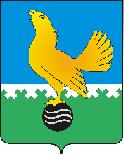 МУНИЦИПАЛЬНОЕ ОБРАЗОВАНИЕгородской округ Пыть-ЯхХанты-Мансийского автономного округа-ЮгрыАДМИНИСТРАЦИЯ ГОРОДАП О С Т А Н О В Л Е Н И ЕОт 17.03.2022									№ 94-паОб утверждении порядка и условийзаключения соглашений о защитеи поощрении капиталовложений со стороны города Пыть-Яха  В соответствии с Федеральным законом от 01.04.2020  №69-ФЗ «О защите и поощрении капиталовложений в Российской Федерации», статьей 10 Закона Ханты-Мансийского автономного округа - Югры от 26.06.2020 №59-оз «О государственной поддержке инвестиционной деятельности, защите и поощрении капиталовложений в Ханты-Мансийском автономном округе – Югре», в целях создания благоприятных условий для развития инвестиционной деятельности на территории города Пыть-Яха:Утвердить порядок и условия заключения соглашений о защите и поощрении капиталовложений со стороны администрации города Пыть-Яха согласно приложению.Определить управление по экономике администрации города Пыть-Яха уполномоченным органом по рассмотрению проектов соглашений о защите и поощрении капиталовложений, стороной которых является муниципальное образование город Пыть-Ях на соответствие действующему законодательству, а также сопровождение реализации соглашений о защите и поощрении капитальных вложений, стороной которых является муниципальное образование город Пыть-Ях (далее - Уполномоченный орган).Отделу по внутренней политике, связям с общественными организациями и СМИ управления по внутренней политике (О.В. Кулиш) опубликовать постановление в печатном средстве массовой информации «Официальный вестник» и дополнительно направить для размещения в сетевом издании в информационно-телекоммуникационной сети «Интернет» - pyt-yahinform.ru.».Отделу по обеспечению информационной безопасности                              (А.А. Мерзляков) разместить постановление на официальном сайте администрации города в сети Интернет.Настоящее постановление вступает в силу после его официального опубликования. Контроль за выполнением постановления возложить на первого заместителя главы города, заместителя главы города – председателя комитета по финансамГлава города Пыть-Яха								А.Н. МорозовПриложение к постановлению администрации города Пыть-Яха	от 17.03.2022 № 94-паПОРЯДОК И УСЛОВИЯ ЗАКЛЮЧЕНИЯ СОГЛАШЕНИЙ О ЗАЩИТЕ И ПООЩРЕНИИ КАПИТАЛОВЛОЖЕНИЙ СО СТОРОНЫ ГОРОДА ПЫТЬ-ЯХА Раздел 1. Общие положения  Настоящий порядок и условия заключения соглашений о защите и поощрении капиталовложений, стороной которых является город Пыть-Ях Ханты-Мансийского автономного округа – Югры, (далее - Порядок) разработан в соответствии с частью 8 статьи 4 Федерального закона от 1 апреля 2020 года №69-ФЗ "О защите и поощрении капиталовложений в Российской Федерации" (далее – Закон №69-ФЗ) в целях исполнения обязанностей по соглашению о защите и поощрении капиталовложений стороной которых, является город Пыть-Ях в отношении инвестиционных проектов, реализуемых (планируемых к реализации) на территории города Пыть-Яха (далее - Соглашение) в соответствии с нормами гражданского законодательства с учетом особенностей, установленных Законом №69-ФЗ и регулирует вопросы согласования, заключения, изменения и расторжения соглашений.Порядок применяется к отношениям, возникающим в связи с заключением, изменением и расторжением Соглашения о защите и поощрении капиталовложений, а также в связи с исполнением обязанностей по указанному соглашению в соответствии с нормами гражданского законодательства с учетом особенностей, установленных Законом №69-ФЗ.Понятия, используемые в настоящем Порядке, применяются в том же значении, что и в Законе №69-ФЗ и иных правовых актах Российской Федерации.Раздел 2. Условия заключения СоглашенияГород Пыть-Ях является стороной Соглашения, если одновременно стороной такого соглашения является Ханты-Мансийский автономный округ – Югра. Соглашение может быть заключено с организацией, реализующей проект, которая соответствует следующим требованиям: заявитель является российским юридическим лицом, реализующим инвестиционный проект, в том числе проектной компанией (за исключением государственных и муниципальных учреждений, а также государственных и муниципальных унитарных предприятий);заявитель не находится в процессе ликвидации;в отношении заявителя не возбуждено производство по делу о несостоятельности (банкротстве) в соответствии с законодательством Российской Федерации о несостоятельности (банкротстве);деятельность заявителя не приостановлена либо его должностные лица не дисквалифицированы вследствие нарушения заявителем или его должностными лицами законодательства Российской Федерации.Соглашение может быть заключено в отношении проекта, который соответствует следующим требованиям:проект отвечает признакам инвестиционного проекта, предусмотренным пунктом 3 части 1 статьи 2 Закона №69-ФЗ;проект отвечает признакам нового инвестиционного проекта, предусмотренным пунктом 6 части 1 статьи 2 Закона №69-ФЗ;вложенные в проект денежные средства (капиталовложения) отвечают требованиям, установленным пунктом 5 части 1 статьи 2 Закона №69-ФЗ.Соглашение должно содержать условия, предусмотренные частью 8 статьи 10 Закона №69-ФЗ.Соглашение заключается с организацией, реализующей проект, при условии, что такое Соглашение предусматривает реализацию нового инвестиционного проекта в одной из сфер российской экономики, за исключением следующих сфер и видов деятельности:игорный бизнес;производство табачных изделий, алкогольной продукции, жидкого топлива (ограничение неприменимо к жидкому топливу, полученному из угля, а также на установках вторичной переработки нефтяного сырья согласно перечню, утверждаемому Правительством Российской Федерации);добыча сырой нефти и природного газа, в том числе попутного нефтяного газа (ограничение неприменимо к инвестиционным проектам по сжижению природного газа);оптовая и розничная торговля;деятельность финансовых организаций, поднадзорных Центральному банку Российской Федерации (ограничение неприменимо к случаям выпуска ценных бумаг в целях финансирования инвестиционного проекта);создание (строительство) либо реконструкция и (или) модернизация административно-деловых центров и торговых центров (комплексов) (кроме аэровокзалов (терминалов), а также многоквартирных домов, жилых домов (кроме строительства таких домов в соответствии с договором о комплексном развитии территории).Раздел 3. Порядок заключения, изменения и расторжения СоглашенияСоглашение заключается по результатам осуществления процедур, предусмотренных статьями 7 и 8 Закона №69-ФЗ, в порядке частной или публичной инициативы.В случае если реализация инвестиционного проекта осуществляется с участием в Соглашении города Пыть-Яха, заявитель обращается в администрацию города Пыть-Яха с заявлением по форме согласно приложению к Порядку.В случае, если Соглашение заключается в порядке частной проектной инициативы, заявитель предоставляет в администрацию города Пыть-Яха документы и материалы, предусмотренные частью 7 статьи 7 Федерального закона №69-ФЗ (за исключением документов, предусмотренных пунктом 3 части 7 указанной статьи).В случае, если Соглашение заключается в порядке публичной проектной инициативы, заявитель предоставляет в администрацию города Пыть-Яха документы и материалы, предусмотренные частью 9 статьи 8 Федерального закона №69-ФЗ (за исключением документов, предусмотренных пунктом 5 части 9 указанной статьи).В случае, если Соглашение заключается в порядке присоединения после заключения соглашения, заявитель предоставляет в администрацию города Пыть-Яха копию соглашения о защите и поощрении капиталовложений, документы, предусмотренные частью 7 статьи 7 Федерального закона №69-ФЗ (за исключением документов, предусмотренных пунктами 1, 3 части 7 указанной статьи).Уполномоченный орган при поступлении заявления и необходимых документов, указанных в пунктах 3.2-3.5 настоящего Порядка, обеспечивает их рассмотрение в соответствии с настоящим Порядком:Проводит процедуру рассмотрения и согласования документов на предмет возможности их подписания со стороны города Пыть-Яха. Проверка предоставленных документов проводится на соответствие следующим критериям:- соответствие требованиям, установленным статьями 7 и 8 закона №69-ФЗ и требованиям, установленным правовыми актами города Пыть-Яха и Ханты-Мансийского автономного округа - Югры;- инициатором заключения Соглашения (дополнительного соглашения) представлена достоверная информация (информация, соответствующая сведениям, содержащимся в Едином государственном реестре юридических лиц и (или) реестре выданных разрешений на строительство в случае, если предоставляется разрешение на строительство).Для проведения процедуры рассмотрения и согласования документов при необходимости запрашивает дополнительную информацию касательно Соглашения в структурных подразделениях администрации города.  По результатам проверки документов Уполномоченный орган принимает решение:О возможности от имени города Пыть-Яха заключить Соглашение или дополнительное соглашение к нему (о внесении изменений или прекращении действия Соглашения), в случае не выявления противоречащих обстоятельств, критериям, указанным в разделе 2, пункте 3.6 настоящего Порядка.Об отказе в заключении от имени города Пыть-Яха Соглашения или дополнительных соглашений о внесении изменений или прекращении действия Соглашения, в случае выявления противоречащих обстоятельств критериям, указанным пунктах 2.2, 2.3, 2.4, 3.6 настоящего Порядка.Решение, указанное в пункте 3.7 настоящего Порядка, оформляется распоряжением администрации города Пыть-Яха (далее - Распоряжение). Проект Распоряжения готовит Уполномоченный орган в течение 3-х рабочих дней со дня окончания срока рассмотрения и согласования документов, указанного в пункте 3.6 настоящего Порядка.Общий срок рассмотрения заявления и документов и принятия решения составляет не более 30 рабочих дней с даты поступления заявления и документов.Уполномоченный орган в срок не более 5 рабочих дней с даты подписания Распоряжения направляет инвестору копию Распоряжения.В случае наличия оснований для отказа в заключении Соглашения, Уполномоченный орган в срок не позднее 20 рабочих дней с даты поступления заявления направляет инвестору письмо за подписью главы города об отказе в заключении Соглашения с указанием причин отказа.От имени города Пыть-Яха Соглашение заключает администрация города Пыть-Яха. Предоставление мер муниципальной поддержки для организаций, реализующих инвестиционный проект в соответствии с Соглашением, осуществляется в соответствии с муниципальными правовыми актами города Пыть-Яха.Раздел 4. Заключительные положенияГород Пыть-Ях, являющейся стороной Соглашения, не принимает на себя обязанностей по реализации инвестиционного проекта или каких-либо иных обязанностей, связанных с ведением инвестиционной и (или) хозяйственной деятельности, в том числе совместно с организацией, реализующей инвестиционный проект. Приложениек Порядку Заявлениео заключении соглашения о защите и поощрениикапиталовложений___________________________________________________________________                     (полное наименование организации)в лице _________________________________________________________,             (должность, фамилия, имя, отчество (при наличии) уполномоченного лица)действующего на основании_______________________________________,                               (устав, доверенность, приказ или иной документ, удостоверяющий полномочия)просит  подтвердить  согласие на заключение соглашения (дополнительного соглашения) о защите и поощрении капиталовложений  со  стороны  города Пыть-Яха (далее - соглашение)для реализации инвестиционного проекта"__________________________________________________________________".                          (наименование проекта)I. Сведения об организацииII. Сведения об инвестиционном проекте    Подписание   настоящего   заявления   означает  согласие  инвестора  наосуществление  в  целях  заключения,  изменения,  прекращения (расторжения)соглашения,  заключения дополнительных соглашений к нему и в соответствии с требованиями  законодательства  Российской Федерации обработки (в том числе сбор,  запись, систематизацию, накопление, хранение, уточнение (обновление, изменение), извлечение, использование, передачу,    обезличивание) персональных  данных  физических  лиц,  информация  о  которых представлена инвестором, сведений об инвесторе, об инвестиционном проекте, о заключаемом соглашении,  о  дополнительных  соглашениях к нему и информации о действиях (решениях), связанных с исполнением указанных соглашений.    _______________        (дата)________________          ___________                 ____________________________(должность уполномоченного лица)                 (подпись)                                                                       (ФИО )              № п/пНаименование показателяЗначение показателя1.Сокращенное наименование2.ИНН3.ОГРН4.КПП5.ОКПО6.ОКВЭД (основной)7.Адрес места нахождения8.Фактический адрес (при наличии)9.Адрес электронной почты уполномоченного лица10.Телефон уполномоченного лицаN п/пНаименование показателяЗначение показателя1.Сфера экономики (вид деятельности), в которой реализуется инвестиционный проект2.Общий срок и этапы реализации инвестиционного проекта, а также сроки реализации каждого этапа3.Территория реализации инвестиционного проекта4.Планируемая дата окончания реализации проекта5.Общий размер капиталовложений в соответствии с соглашением, включая осуществленные капиталовложения (рублей)6.Размер капиталовложений для каждого из этапов реализации проекта (рублей)7.Сведения о разрешении на строительство в случае, если инвестиционный проект направлен на создание (строительство) и (или) реконструкцию объекта (объектов) капитального строительства, или градостроительный план земельного участка (для линейных объектов - проект планировки территории) на земельный участок, предназначенный для строительства и (или) реконструкции объекта капитального строительства, о планируемом сроке получения разрешения на строительство соответствующего объекта8.Сведения о товарах, работах, услугах, планируемых к производству, выполнению или оказанию в рамках реализации инвестиционного проекта9.Сведения о предполагаемых сроках производства товаров, выполнения работ, оказания услуг в рамках реализации инвестиционного проекта10.Сведения о мощности инвестиционного проекта, планируемых объемах реализации товаров, выполнения работ, оказания услуг11.Сведения о планируемом количестве новых рабочих мест, прогноз затрат, связанных с персоналом, в рамках реализации инвестиционного проекта12.Дополнительная информация